Про затвердження Переліку категорій осіб, які для виконання окремих видів діяльності (робіт, професій, служби) з особливими вимогами до стану психічного здоров’я підлягають періодичному психіатричному огляду, та Змін до Порядку проведення попередніх, періодичних та позачергових психіатричних оглядів, у тому числі на предмет вживання психоактивних речовинВідповідно до частини другої статті 9 Закону України «Про психіатричну допомогу», пункту 8 Положення про Міністерство охорони здоров’я України, затвердженого постановою Кабінету Міністрів України від 25 березня 2015 року № 267 (в редакції постанови Кабінету Міністрів України від 24 січня 2020 року № 90), та з метою удосконалення проведення попередніх, періодичних та позачергових психіатричних оглядів, у тому числі на предмет вживання психоактивних речовин НАКАЗУЮ:1. Затвердити такі, що додаються:1) Перелік категорій осіб, які для виконання окремих видів діяльності (робіт, професій, служби) з особливими вимогами до стану психічного здоров’я підлягають періодичному психіатричному огляду;2) Зміни до Порядку проведення попередніх, періодичних та позачергових психіатричних оглядів, у тому числі на предмет вживання психоактивних речовин, затвердженого наказом Міністерства охорони здоров’я України від 18 квітня 2022 року № 651, зареєстрованого в Міністерстві юстиції України 15 червня 2022 року за № 648/37984.2. Департаменту медичних послуг (Тетяні Орабіні) забезпечити:1) подання цього наказу у встановленому законодавством порядку на державну реєстрацію до Міністерства юстиції України;2) оприлюднення цього наказу на офіційному вебсайті Міністерства охорони здоров’я України, після здійснення державної реєстрації в Міністерстві юстиції України.3. Контроль за виконанням цього наказу покласти на першого заступника Міністра Сергія Дуброва.4. Цей наказ набирає чинності з дня його офіційного опублікування.ПЕРЕЛІК
категорій осіб, які для виконання окремих видів діяльності (робіт, професій, служби) з особливими вимогами до стану психічного здоров’я підлягають періодичному психіатричному огляду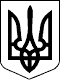 МІНІСТЕРСТВО ОХОРОНИ ЗДОРОВ’Я УКРАЇНИНАКАЗ26.01.2024                                                               № 139Зареєстровано в Міністерстві юстиції України                                                                                            15 лютого 2024 р. за № 235/41580МіністрВ. ЛяшкоЗАТВЕРДЖЕНО
Наказ Міністерства охорони
здоров’я України
26 січня 2024 року № 139Зареєстровано в Міністерстві
юстиції України
15 лютого 2024 р.
за № 235/41580№ з/пКатегорія осібКатегорія осібСтроки проведення періодичного психіатричного огляду12231Працівники, які для виконання своїх професійних завдань і обов’язків або діяльності повинні мати дозвіл на право придбання, зберігання, носіння, перевезення і використання зброї, зокрема мисливської, газової та травматичної, спеціальних засобів індивідуального захисту та активної оборони, боєприпасів, вибухових речовин і матеріалівПрацівники, які для виконання своїх професійних завдань і обов’язків або діяльності повинні мати дозвіл на право придбання, зберігання, носіння, перевезення і використання зброї, зокрема мисливської, газової та травматичної, спеціальних засобів індивідуального захисту та активної оборони, боєприпасів, вибухових речовин і матеріаліводин раз на три роки2Працівники пожежної охорони, рятувальних, гірничорятувальних, газорятувальних служб, служб запобігання виникненню відкритих газових і нафтових фонтанів, екстреної медичної допомоги та спеціалізованих медичних бригадПрацівники пожежної охорони, рятувальних, гірничорятувальних, газорятувальних служб, служб запобігання виникненню відкритих газових і нафтових фонтанів, екстреної медичної допомоги та спеціалізованих медичних бригадодин раз на рік3Працівники, зайняті на підприємствах атомної енергетики та атомної промисловостіПрацівники, зайняті на підприємствах атомної енергетики та атомної промисловостіодин раз на два роки4Водії транспортних засобів, які виконують роботи з перевезення пасажирів та вантажівВодії транспортних засобів, які виконують роботи з перевезення пасажирів та вантажіводин раз на п’ять років5Працівники залізничного транспорту та метрополітену, робота яких безпосередньо пов’язана із забезпеченням безпеки руху та обслуговуванням залізничного транспорту та метрополітенуПрацівники залізничного транспорту та метрополітену, робота яких безпосередньо пов’язана із забезпеченням безпеки руху та обслуговуванням залізничного транспорту та метрополітенуодин раз на два роки6Члени екіпажу морських суден та суден внутрішнього плаванняЧлени екіпажу морських суден та суден внутрішнього плаванняодин раз на два роки7Авіаційний персонал, який підлягає медичній сертифікації в лікарсько-льотних сертифікаційних комісіях закладів цивільної авіаціїАвіаційний персонал, який підлягає медичній сертифікації в лікарсько-льотних сертифікаційних комісіях закладів цивільної авіаціїодин раз на рік8Особи, що мають допуск до державної таємниціОсоби, що мають допуск до державної таємниціпри переоформленні допуску до державної таємниці або протягом одного місяця після надходження роботодавцю чи іншому уповноваженому підприємству, установі чи організації письмової пропозиції Служби безпеки України чи її органу9Керівники, заступники керівників центральних органів виконавчої владиКерівники, заступники керівників центральних органів виконавчої владиодин раз на п’ять років10Особи, уповноважені на виконання функцій держави або місцевого самоврядуванняОсоби, уповноважені на виконання функцій держави або місцевого самоврядуванняодин раз на п’ять років11Працівники, зайняті на підземних та відкритих гірничих роботахПрацівники, зайняті на підземних та відкритих гірничих роботаходин раз на п’ять років12Працівники експлуатаційних підрозділів газовидобувних, газотранспортних та спеціалізованих підприємствах газового господарстваПрацівники експлуатаційних підрозділів газовидобувних, газотранспортних та спеціалізованих підприємствах газового господарстваодин раз на п’ять років13Працівники, зайняті на роботах підвищеної небезпеки:Працівники, зайняті на роботах підвищеної небезпеки:1)роботи на висоті, роботи верхолазні та пов’язані з підніманням на висоту, а також роботи з обслуговування підйомних пристроївроботи на висоті, роботи верхолазні та пов’язані з підніманням на висоту, а також роботи з обслуговування підйомних пристроїводин раз на два роки2)роботи на механічному обладнанні (токарних, фрезерних та інших верстатах, штампувальних пресах)роботи на механічному обладнанні (токарних, фрезерних та інших верстатах, штампувальних пресах)один раз на п’ять років3)робота у державній лісовій охороні, на рубанні лісу, сплавлянні, транспортуванні та первинній обробці лісуробота у державній лісовій охороні, на рубанні лісу, сплавлянні, транспортуванні та первинній обробці лісуодин раз на п’ять років14Працівники усіх професій, які виконують роботи в особливих природних та географічних умовах, у віддалених, малонаселених, важкодоступних, заболочених і гірських районахПрацівники усіх професій, які виконують роботи в особливих природних та географічних умовах, у віддалених, малонаселених, важкодоступних, заболочених і гірських районаходин раз на п’ять років15Особи, що обслуговують діючі електроустановки з напругою 127 вольт і вище та здійснюють на них оперативні переключення, налагоджувальні, монтажні роботи і високовольтні дослідженняОсоби, що обслуговують діючі електроустановки з напругою 127 вольт і вище та здійснюють на них оперативні переключення, налагоджувальні, монтажні роботи і високовольтні дослідженняодин раз на два роки16Працівники підприємств, які працюють в умовах підвищеного атмосферного тиску, в тому числі у кесонах, барокамерах, виконують водолазні роботиПрацівники підприємств, які працюють в умовах підвищеного атмосферного тиску, в тому числі у кесонах, барокамерах, виконують водолазні роботиодин раз на два роки17Машиністи (кочегари), оператори газифікованих котеленьМашиністи (кочегари), оператори газифікованих котеленьодин раз на два роки18Інші види професійної діяльності:Інші види професійної діяльності:1)працівники підприємств харчової промисловості, громадського харчування і торгівлі, які мають контакт з харчовими продуктами в процесі їх виробництва, зберігання і реалізаціїпрацівники підприємств харчової промисловості, громадського харчування і торгівлі, які мають контакт з харчовими продуктами в процесі їх виробництва, зберігання і реалізаціїодин раз на п’ять років2)медичні працівники закладів охорони здоров’ямедичні працівники закладів охорони здоров’яодин раз на п’ять років3)працівники закладів освіти та ІРЦпрацівники закладів освіти та ІРЦодин раз на п’ять років4)працівники дитячих закладів оздоровлення та відпочинкупрацівники дитячих закладів оздоровлення та відпочинкуодин раз на п’ять років5)працівники будинків дитини, дитячих будинківпрацівники будинків дитини, дитячих будинківодин раз на п’ять років19Працівники фармацевтичних підприємств, аптечних закладів, в тому числі особи, які за своїми службовими обов’язками отримають (чи мають) доступ безпосередньо до наркотичних засобів, психотропних речовин і прекурсорівПрацівники фармацевтичних підприємств, аптечних закладів, в тому числі особи, які за своїми службовими обов’язками отримають (чи мають) доступ безпосередньо до наркотичних засобів, психотропних речовин і прекурсоріводин раз на рік20Працівники підприємств, які під час виконання своїх функціональних обов’язків повинні використовувати спирт етиловий, зокрема у виробництві лікеро-горілчаних виробів, вин, косметичних і стоматологічних засобівПрацівники підприємств, які під час виконання своїх функціональних обов’язків повинні використовувати спирт етиловий, зокрема у виробництві лікеро-горілчаних виробів, вин, косметичних і стоматологічних засобіводин раз на два роки21Працівники підприємств, установ та організацій, які під час виконання своїх функціональних обов’язків повинні використовувати такі види сировини, речовин і матеріалів:Працівники підприємств, установ та організацій, які під час виконання своїх функціональних обов’язків повинні використовувати такі види сировини, речовин і матеріалів:1)насичені та ненасичені вуглеводинасичені та ненасичені вуглеводиодин раз на рік2)галогенні похідні вуглеводнів жирного ряду, зокрема дихлоретан, чотирихлористий вуглець, хлористий метилен, хлористий метил, хлороформ, брометил, трихлоретилен, хлоропренгалогенні похідні вуглеводнів жирного ряду, зокрема дихлоретан, чотирихлористий вуглець, хлористий метилен, хлористий метил, хлороформ, брометил, трихлоретилен, хлоропренодин раз на рік3)бензолбензолодин раз на рік4)похідні бензолу (ізопропилбензол, толуол, ксилол, стирол тощо, в тому числі гомологи, галогенні похідні ароматичного ряду, галогенні бензили, хлористий бензилиден)похідні бензолу (ізопропилбензол, толуол, ксилол, стирол тощо, в тому числі гомологи, галогенні похідні ароматичного ряду, галогенні бензили, хлористий бензилиден)один раз на два роки5)метанолметанолодин раз на два рокиДиректор Департаменту
медичних послугДиректор Департаменту
медичних послуг
Т. Орабіна
Т. Орабіна